27.03.2020Дисциплина: Математика 1 курс (Дубинкина Т.В.)Группы: ХПА(группы1,2)Тема: Промежуточный контроль по теме «Многогранники» Источник информации: учебник по Математике http://school-zaozernoe.ru/files/10-11_kl._geometriya._atanasyan_l.s._i_dr_2013_-255s.pdfЗадание: 1. Подготовиться к проверочной работе (разбор заданий ниже)2.Выполнить самостоятельную проверочную работу (задание ниже)3. Выслать скриншот на электронную почту 9022501433@mail.ruСроки выполнения: до 10.04.2020Обратная связь:9022501433@mail.ruСсылка на журнал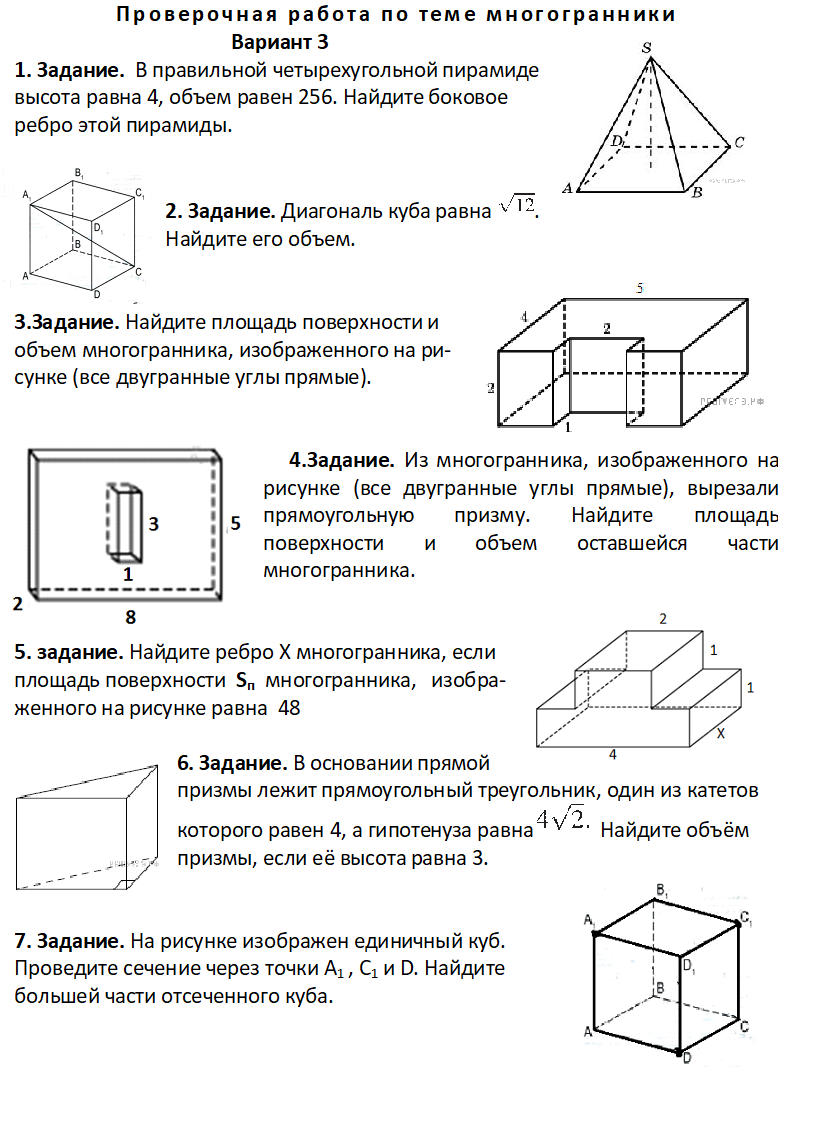 Подготовка к проверочной работе.Разбор заданий11. Задание В правильной четырехугольной пирамиде высота равна 12, объем равен 200. Найдите боковое ребро этой пирамиды.  Пояснение. Объем пирамиды с площадью основания и высотой равен , откуда площадь основания Сторона основания тогда , а диагональ . Боковое ребро найдем по теореме Пифагора:  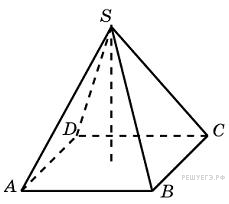 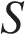 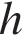 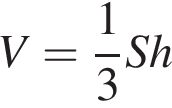 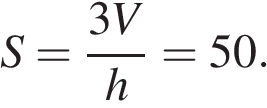 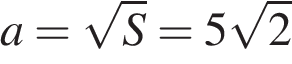 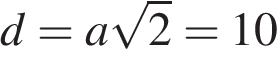 Ответ: 13. 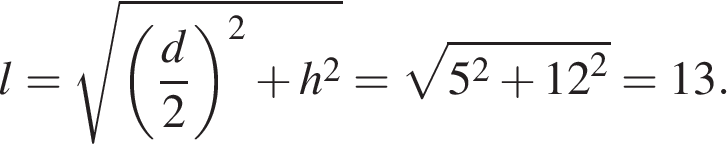 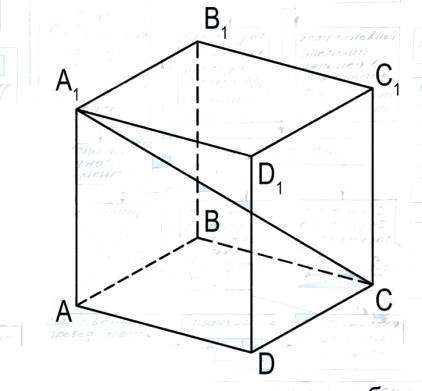 2. Задание. Диагональ куба равна . 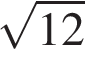 Найдите его объем. Пояснение.Диагональ куба в раз больше его ребра. Получим, что ребро равно 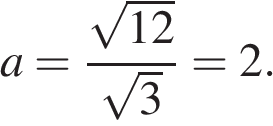 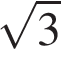 Тогда объем куба  . 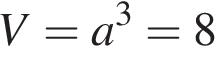 Ответ: 8.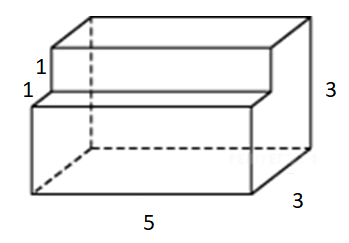 3.Задание. Найдите площадь поверхности и объем многогранника, изображенного на рисунке (все двугранные углы прямые). Пояснение.Площадь поверхности заданного многогранника равна разности площади поверхности прямоугольного параллелепипеда с ребрами 5, 3, 3 и двух площадей прямоугольников со сторонами 1, 1: S=2∙5∙3+2∙5∙3+2∙3∙3-2∙1∙1=30+30+18-2=76;  V=5∙3∙3 - 5∙1∙1=45-5=40.Ответ: S=76, V=40.4Пояснение.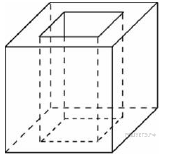 По построению радиусы шара и основания цилиндра равны. Площадь поверхности цилиндра, с радиусом основания r и высотой 2r равна .Площадь поверхности шара радиуса равна , то есть в 1,5 раза меньше площади поверхности цилиндра. Следовательно, площадь поверхности шара равна 12.Ответ: 12.Ответ: 1227073124. Задание. Из единичного куба вырезана правильная четырехугольная призма со стороной основания 0,5 и боковым ребром 1. Найдите площадь поверхности  и объем  оставшейся части куба. Пояснение. S=6∙1∙1+4∙0,5∙1-2∙0,5∙0,5=7,5V=1-0,25=0,75Ответ S=   7,5; V=0,75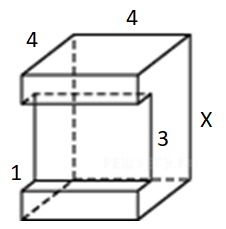 5. задание. Найдите ребро Х многогранника, если площадь поверхности  Sп  многогранника, изображенного на рисунке равна 114Ответ 56. Задание. В основании прямой призмы лежит прямоугольный треугольник, один из катетов которого равен 4, а гипотенуза равна   Найдите объём призмы, если её высота равна 3.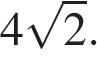 Пояснение.Пусть второй катет — b с помощью теоремы Пифагора найдём его: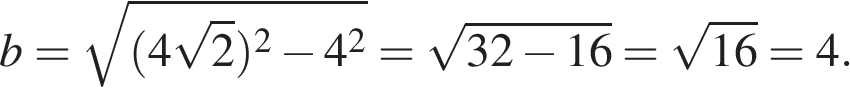 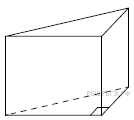 Найдём площадь основания: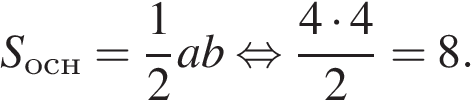 Найдём объём пирамиды: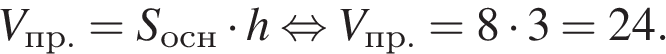 Ответ: 24.